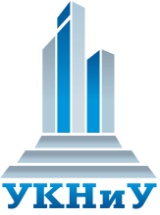 __________________________________________________Приглашаем Вас в гости!_______________________________13 апреля  	суббота   		в 14.00    18 мая         суббота       в 14.00мероприятие«День открытых дверей»в программе:1. Знакомство с УКНиУ.2. Презентация специальностей УКНиУ.3. Тест «Готов ли ты к выбору профессии».4. Вручение сертификатов участникам мероприятия «День открытых дверей».Мы ждем Вас по адресу:г. Екатеринбург, ул. Царская, № 2.Остановка транспорта: «Архитектурная академия»